Možnosti financováníMožnosti splátek od společnosti ESSOX s.r.o.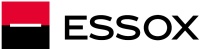 Podmínky pro získání spotřebitelského úvěruFinancování zajišťujeme pro zákazníky formou spotřebitelského úvěru společnosti ESSOX s.r.o. Celý proces vyřízení žádosti o úvěr je přitom velmi rychlý a nekomplikovaný. A. Podmínky pro uzavření smlouvyosoba starší 18 letzaměstnanec se stálým příjmem (nesmí být ve výpovědní lhůtě)podnikatel - fyzická osoba OSVČ (musí podnikat min. 3 měsíce), právnická osoba (s.r.o., a.s., v.o.s.,…) podnikající minimálně 1 rokdůchodce (starobní, invalidní, výsluha)žena/muž na mateřské/rodičovské dovolenécizinec – doloží kopii povolení k přechodnému, nebo trvalému pobytu na území ČR
- Občan země EU – s minimálně přechodným pobytem na území ČR
- Občan země mimo EU – s trvalým pobytem na území ČR
- S přiděleným rodným číslem ČR
- Rozumějící česky
- Pracující na našem území minimálně 1 rok v aktuálním zaměstnání nebo podnikající minimálně 1 rok
- Klient musí doložit kromě pobytu a přidělení rodného čísla standardní doklady jako občan ČR kromě občanského průkazu.B. Potřebné dokladyU úvěrů do 60.000,- Kč stačí jen 2 doklady totožnosti a nepotřebujete potvrzení o výši příjmů:platný Občanský průkazdruhý doklad totožnosti: cestovní pas, řidičský průkaz, zbrojní průkaz, rodný list, průkaz zdravotní pojišťovny, platební kartaU úvěru nad 60.001,- Kč potřebujete navíc:zaměstnanec - potvrzení o výši příjmu (ke stažení zde) - ne starší než 1 měsícOSVČ – kopie daňového přiznání s razítkem FÚ a přílohamidůchodce – kopie výměru důchodu, výpisu z účtu nebo složenky, kde je vidět částka důchodurodič na mateřské dovolené – kopie výměru mateřské dávkyC. Pojištění schopnosti splácetSpolečně s Komerční pojišťovnou a.s. vám nabízíme výhodné pojištění schopnosti splácet, kdy v případě prokázání pojistné události dle pojistných podmínek bude úvěr doplacen Komerční pojišťovnou a.s. za vás.Pojištění se sjednává pro případ:pracovní neschopnostiztráty zaměstnáníplné invaliditysmrtiVarianty splátekúvěrový produkt 1/10:
Pořizovací cena: 10 000 Kč
Přímá platba: 1 000 Kč
Výše úvěru: 9 000 Kč
Měsíční splátka: 1 000 Kč
Počet měsíčních splátek: 10
Celková splatná částka: 10 000 Kč
Roční úroková sazba: 24,78 %
RPSN: 27,89 %Splatnost měsíční splátky je vždy k 15. dni počínaje měsícem následujícím po uzavření smlouvy. 
Doba trvání spotřebitelského úvěru je do data splatnosti poslední měsíční splátky. 
Zprostředkovatel vykonává zprostředkovatelskou činnost pouze pro společnost ESSOX s.r.o., poskytovatele finančních služeb.
Datum kalkulace příkladu: 23.11.2015úvěrový produkt 1% měsíčně, je plně volitelný, záloha od 0% do 50%, počet splátek 6-36:
Varianta 1:
Pořizovací cena: 10 000 Kč
Přímá platba: 0 Kč
Výše úvěru: 10 000 Kč
Měsíční splátka: 1 772 Kč
Počet měsíčních splátek: 6
Celková splatná částka: 10 632 Kč
Roční úroková sazba: 23,15 %
RPSN: 25,87 %
Varianta 2:
Pořizovací cena: 10 000 Kč
Přímá platba: 0 Kč
Výše úvěru: 10 000 Kč
Měsíční splátka: 932 Kč
Počet měsíčních splátek: 12
Celková splatná částka: 11 184 Kč
Roční úroková sazba: 22,09 %
RPSN: 24,56 %Splatnost měsíční splátky je vždy k 15. dni počínaje měsícem následujícím po uzavření smlouvy. 
Doba trvání spotřebitelského úvěru je do data splatnosti poslední měsíční splátky. 
Zprostředkovatel vykonává zprostředkovatelskou činnost pouze pro společnost ESSOX s.r.o., poskytovatele finančních služeb.
Datum kalkulace příkladu: 23.11.2015


Kontakt na zákaznickou linku společnosti ESSOX s.r.o.: 810 800 088. Zákaznická linka je dostupná v pracovní dny od 8 do 16 hodin.